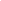 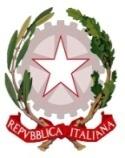 PERCORSI DI GARANZIA DELLE COMPETENZECOMPETENZA MULTILINGUISTICATEST DI INGRESSO B1 BASE(Linee Guida per la realizzazione dei PdGC-PA 30 luglio 2021)COGNOME E NOME DEL/DELLA CORSISTA…………………………………………………………………ASCOLTO E COMPRENSIONE – Prima Prova (ricezione orale) 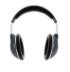 Leggi le frasi, ascolta il testo e indica con una X la scelta V (vero) o F (falso) che ritieni giusta. Ascolta di nuovo, completa e controlla.GLI ITALIANI A TAVOLA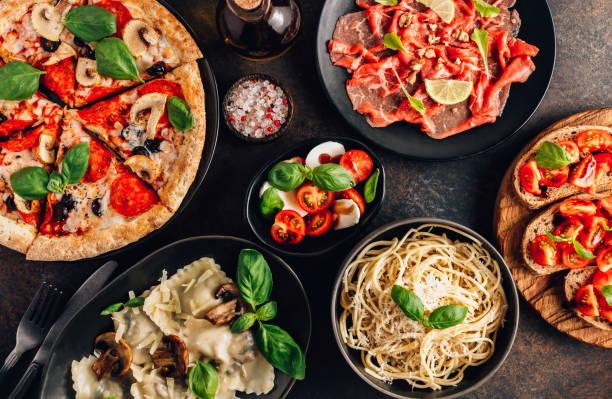 ASCOLTO E COMPRENSIONE – Seconda prova (ricezione orale) Leggi le frasi, ascolta il testo e indica con una X la scelta (A, B, C) che ritieni giusta. Ascolta di nuovo, completa e controlla.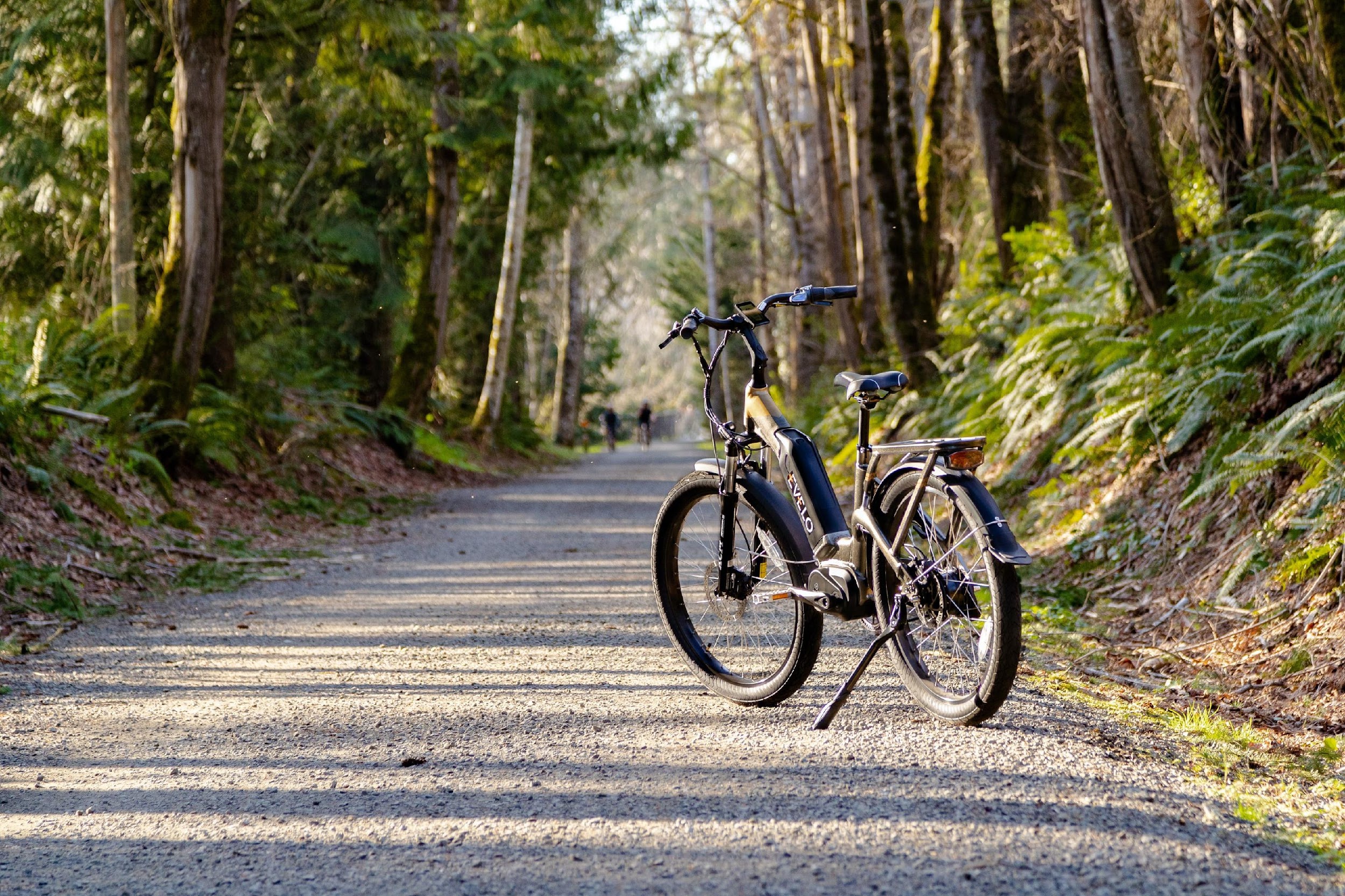 Dove abita Abdul?A) in una grande cittàB) in un paesinoC) nel centro di Perugia A che ora arriva Abdul a Perugia?A) all’ora di apertura del magazzino B) dopo l’apertura del magazzinoC) un’ora prima dell’apertura del magazzino Cosa consiglia Luca a Abdul?A) di acquistare una bici elettricaB) di utilizzare il trenoC) di partire più tardiCosa decide di fare Abdul?A) di comprare una bicicletta nuovaB) di cercare su Internet una bicicletta usataC) di spendere più di mille euro per l’acquistoCosa fa alla fine Abdul?A) compra una bicicletta in ottimo statoB) compra una bicicletta un po’ rovinataC) non compra nulla ed è insoddisfatto 	COMPRENSIONE SCRITTA – Prima prova (ricezione scritta) 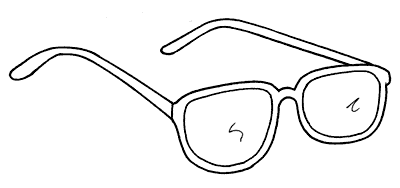 Leggi il testo poi indica con una X la scelta (A, B, C) che ritieni giusta.Rileggi, completa e controlla.Cerco una donna di circa quaranta anni, italiana o straniera, con esperienza, per assistere una persona anziana ancora in buona salute, che vive da sola. La signora anziana non è autosufficiente e deve essere aiutata nella pulizia personale. Chiedo l’assistenza 24 ore su 24 per 5 giorni la settimana (giovedì tutto il giorno e domenica pomeriggio liberi); chiedo anche la disponibilità a fare la spesa e il bucato una volta a settimana, a pulire la casa e a far da mangiare tutti i giorni. Offro vitto, alloggio e 1.200 euro al mese. Preferisco una persona libera da impegni familiari. Eventuale possibilità di assunzione a tempo indeterminato se si dimostrano idonee capacità e compatibilità con la signora anziana.L’annuncio offre un lavoro diA) donna delle pulizieB) infermieraC) badantePer questo lavoro si cercaA) una ragazza italiana B) una persona con esperienzaC) un uomo stranieroLa signora da assistereA) abita da solaB) è autosufficienteC) è molto malataLa persona assunta deve lavorareA) tutti i giorni della settimanaB) anche durante la notteC) solo mercoledì e domenicaIl contratto di lavoro offreA) stipendio, vitto e alloggioB) 1000 euro al mese, senza alloggioC) vitto e alloggio, senza stipendio	COMPRENSIONE SCRITTA – Seconda prova (ricezione scritta) Leggi il testo poi indica con una X la scelta (vero V o falso F) che ritieni giusta. Rileggi, completa e controlla.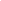 A Roma, nel quartiere del Quadraro, si trova il Ristorante GrandMa. I proprietari sono due ragazzi romani, nati in un’altra zona della Capitale, che vogliono offrire ai loro clienti dei sapori provenienti da tutto il mondo.Le ricette usano ingredienti tipici e di ottima qualità. Il ristorante si rifornisce, per i vini naturali o per le verdure, da piccole aziende e dalle botteghe di quartiere. I proprietari non fanno spesa nei grandi supermercati e scelgono ricette che usano prodotti stagionali. I clienti, quando entrano nel ristorante, capiscono anche i valori che sono alla base delle scelte dei giovani ristoratori: il senso di solidarietà e comunità, sia all’interno del quartiere che oltre.Il loro obiettivo è anche quello di aiutare alcuni progetti importanti: all’interno troviamo il manifesto di Amnesty International (un’organizzazione internazionale impegnata nella difesa dei diritti umani), ma anche di altre associazioni più piccole e locali, come quelle che offrono assistenza scolastica ai minori. L’arredamento del ristorante è originale e moderno: i muri della sala sono colorati, i tavoli sono grandi e sopra i tavoli ci sono composizioni di fiori bianchi e rossi. Ecco alcuni piatti che possiamo trovare in questo ristorante: Pesce marinato - Ceviche (piatto tipico di Perù e Cile), Pollo al cocco – Poulet au coco (piatto tipico del Senegal), Strudel di Mele - Apfelstrudel (piatto tipico della Germania).PRODUZIONE SCRITTA Hai conosciuto un nuovo amico al corso di italiano. Il tuo amico viene da un altro Paese, vi conoscete e lui vuole avere informazione sui i tuoi gusti in cucina e curiosità sul cibo del tuo Paese.INTERAZIONE SCRITTA Vuoi invitare il tuo vicino di casa a cena. Scrivi un messaggio WhatsApp di invito spiegando:il motivo dell’invitodata e orarioluogo(scrivi min 25 max 50 parole)Valutazione/pesi (come da vademecum allegato)Ricezione orale……………………………………………………………….____/25Ricezione scritta …………………………………………………………….____/25Produzione scritta…………………………………………………………….____/8Interazione scritta…………………………………………………………….____/12Produzione orale…………………………………………………………….____/10Interazione orale…………………………………………………………….____/20Punteggio totale …………………………………………………………….____/100SOGLIE: come da Sillabo, l’utente deve raggiungere/superare i 60 punti.	COMPRENSIONE ORALE - TESTI  Gli italiani a tavolaGli italiani, si sa, amano mangiare bene: veloce o lento, in piedi o comodamente seduti, l’importante è che il pasto sia di buona qualità.Fino a qualche anno fa, in Italia, il classico pranzo si consumava seduti ed era composto da un primo, un secondo, un contorno, frutta e caffè. Il primo in genere è un piatto di pasta o di minestra, il secondo un piatto di carne o di pesce, il contorno è la verdura cotta o cruda. Naturalmente, per preparare un pranzo così in casa ci voleva molto tempo: di solito se ne occupava la donna perché solo poche donne lavoravano.Oggi anche gli italiani pranzano velocemente e preferiscono panini, pizze e insalate al classico pasto italiano.Negli ultimi anni, infatti, le abitudini sono molto cambiate. Uomini e donne lavorano, c’è meno tempo per cucinare e si pranza principalmente fuori casa; in questi anni sono nati fast food, paninoteche, tavole calde e snack bar dove è possibile mangiare in pochi minuti così da poter tornare in fretta sul luogo di lavoro. Oggi circa il 40% della popolazione adulta pranza fuori casa, principalmente al bar; i cibi più consumati sono: panini, pizze e primi piatti.La bicicletta elettricaAbdul abita in un piccolo paese vicino a Perugia.Tutte le mattine, per andare a lavorare in città, Abdul deve prendere l’autobus che parte alle sei e mezzo del mattino e arriva a Perugia alle sette, un’ora prima dell’inizio del lavoro in magazzino.Luca, il suo amico, gli consiglia di comprarsi una bicicletta elettrica per andare a lavorare. In questo modo, quando il tempo è bello, può partire più tardi, dormire più a lungo e risparmiare i soldi del biglietto.Secondo Abdul questa è una bella idea, il problema è il prezzo, perché la bicicletta è troppo costosa. La bicicletta che ha visto al negozio costa più di mille euro; Abdul allora decide di cercare una bicicletta elettrica su subito.it o altri siti che vendono l’usato.Abdul riesce a trovare una bicicletta elettrica di seconda mano che costa cinquecento euro: la bicicletta è in buone condizioni e necessita solo di piccole riparazioni. Decide così di comprarla e rimane molto soddisfatto del suo acquisto.CORRETTORE:ASCOLTO E COMPRENSIONE – Prima Prova (ricezione orale) VFVVFASCOLTO E COMPRENSIONE – Seconda prova (ricezione orale) BCABB	COMPRENSIONE SCRITTA – Prima prova (ricezione scritta) CBABA	COMPRENSIONE SCRITTA – Seconda prova (ricezione scritta)FVFFV1) In passato il pranzo degli italiani era composto da tanti piatti.VF2) Negli anni passati molte donne lavoravano. VF3) Gli Italiani oggi fanno pranzi molto veloci.VF4) Oggi il lavoro non permette di avere tanto tempo per cucinare.VF5) La maggior parte degli italiani adulti pranza fuori casa.VF1.  I proprietari offrono solo ricette della tradizione romana VF2.  Nei loro piatti trovi cibi di stagioneVF3.  Il ristorante offre assistenza scolastica ai bambiniVF4.  Il ristorante è arredato in modo tradizionaleVF5.  Lo strudel di mele è un piatto tedescoVFRispondi alle seguenti domande e scrivi per ogni risposta min 6 max 10 parole.Quali sono i tuoi cibi preferiti?Quali sono i cibi che non ti piacciono?Qual è il piatto tipico del tuo Paese? Come si cucina?Dove fai la spesa di solito?Che cosa hai mangiato ieri?Scrivi qui le risposteScrivi qui le risposte1_______________________________________________________________________2________________________________________________________________________3________________________________________________________________________4_________________________________________________________________________5_______________________________________________________________________________________________________________________________________________________________________________________________________________________________________________________________________________________________________________________________________________________________________________________________________________________________________________________________________________________________________________________________________________________________________________________________________________________________________________________________________________________________________________________________________________________________________________________________________________________________________________________________________________________